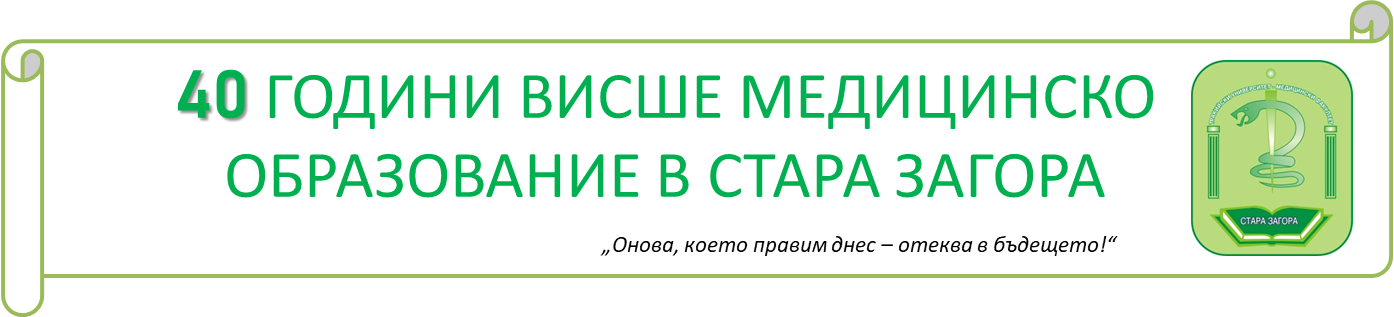 11 и 12 април 2022 г.Благотворителен базар на картини и кулинарни изкушения, изработени от студенти и служители на Медицински факултет - Тракийски университет, във фоайето на Деканата.13 април 2022 г.10:30 ч. – Засаждане на 40 дръвчета в парк „Артилерийски“, гр. Стара Загора.17.00 ч. – Тържество „40 ГОДИНИ ВИСШЕ МЕДИЦИНСКО ОБРАЗОВАНИЕ в Стара Загора“, в Аулата на Деканата на Медицински факултет.18.30 ч. – Коктейл „Благодарим Ви, че сте част от нас!“. След официалната част тържеството ще продължи с коктейл в двора на Деканата на Медицински факултет.ЗАПОВЯДАЙТЕ!